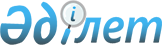 Мақтаарал аудандық мәслихатының 2015 жылғы 31 мамырдағы № 42-252-V "Мақтаарал ауданы бойынша коммуналдық қалдықтардың пайда болу және жинақталу нормаларын, коммуналдық қалдықтарды жинау, әкету, көму және кәдеге жарату тарифтерін бекіту туралы" шешімінің күшін жою туралыОңтүстік Қазақстан облысы Мақтаарал аудандық мәслихатының 2015 жылғы 23 желтоқсандағы № 52-342-V шешімі

      «Қазақстан Республикасындағы жергілікті мемлекеттік басқару және өзін-өзі басқару туралы» Қазақстан Республикасының 2001 жылғы 23 қаңтардағы Заңының 7-бабының 5-тармағына сәйкес, Мақтаарал аудандық мәслихаты ШЕШІМ ҚАБЫЛДАДЫ:



      Мақтаарал аудандық мәслихатының 2015 жылғы 31 мамырдағы № 42-252-V «Мақтаарал ауданы бойынша коммуналдық қалдықтардың пайда болу және жинақталу нормаларын, коммуналдық қалдықтарды жинау, әкету, көму және кәдеге жарату тарифтерін бекіту туралы» (Нормативтік құқықтық актілерді мемлекеттік тіркеу тізілімінде № 3157 тіркелген, 2015 жылғы 22 мамырдағы «Мақтаарал» газетінде жарияланған) шешімінің күші жойылсын.      Аудандық мәслихат

      сессиясының төрағасы                       Э.Темірбаева      Аудандық мәслихат

      хатшысы                                    О.Дәндібаев
					© 2012. Қазақстан Республикасы Әділет министрлігінің «Қазақстан Республикасының Заңнама және құқықтық ақпарат институты» ШЖҚ РМК
				